Справка предпенсионера: зачем и кому она нужна?Справка может очень выручить при устройстве на работу или в случае конфликтной ситуации на службе. Но каждый раз подтверждать свое право на льготы путем предоставления справки в различные инстанции не нужно. Так, чтобы воспользоваться льготами по налогам, достаточно подать заявление в налоговый орган, специалисты которого самостоятельно сделают запрос в ПФР для подтверждения предпенсионного статуса заявителя. Аналогичное взаимодействие у ПФР налажено с центрами занятости, которые с 2019 года предоставляют предпенсионерам повышенное пособие по безработице и занимаются программами переобучения и повышения квалификации предпенсионеров. 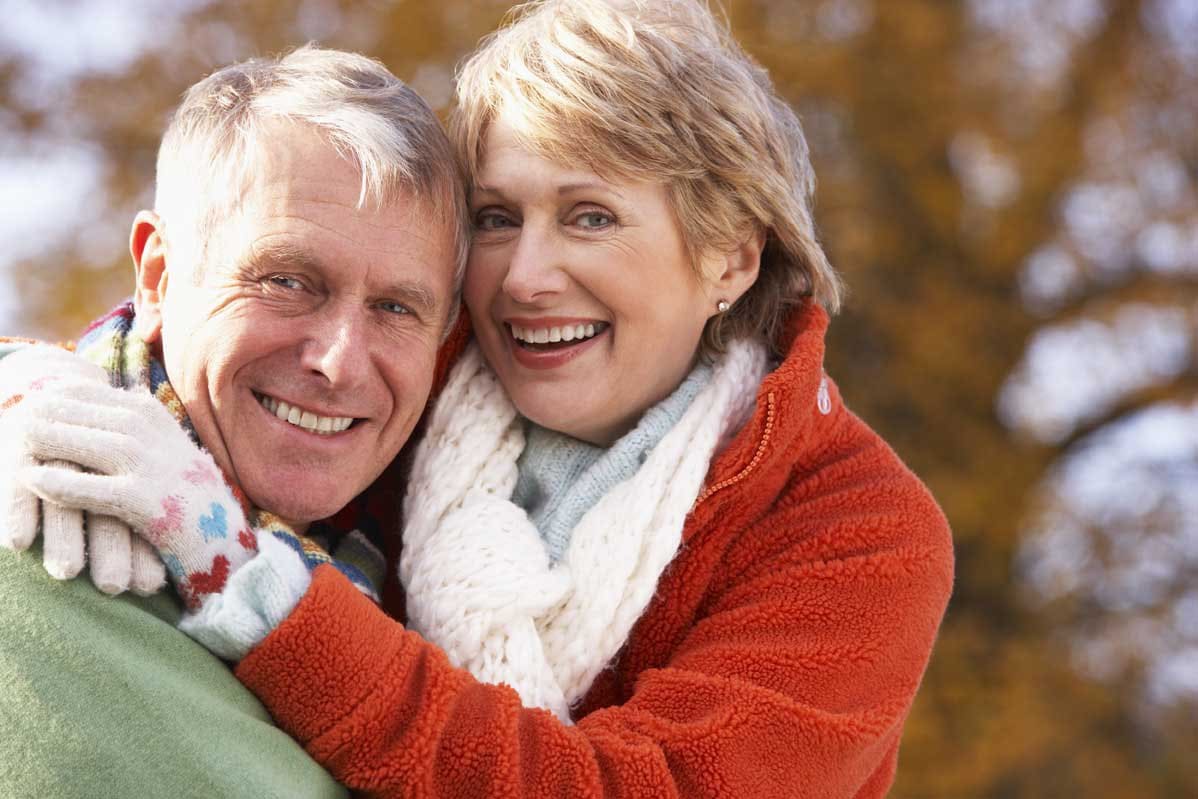 